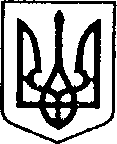 УКРАЇНАЧЕРНІГІВСЬКА ОБЛАСТЬН І Ж И Н С Ь К А    М І С Ь К А    Р А Д АВ И К О Н А В Ч И Й    К О М І Т Е ТР І Ш Е Н Н Явід 11 травня  2023р.               м. Ніжин                                         № 166Про внесення змін до рішення виконавчого комітету Ніжинської міської радивід 19.04.2018 р. № 122«Про запровадження послугиз патронату над дитиною» Відповідно до статей 34, 51, 52, 53, 59, 73 Закону України «Про місцеве самоврядування в Україні», Регламенту виконавчого комітету Ніжинської міської ради, затвердженого рішенням виконавчого комітету Ніжинської міської ради Чернігівської області VII скликання від 11 серпня 2016 року № 220, статей 252, 253, 254, 255, 256 Сімейного кодексу України, постанови Кабінету Міністрів України від 20.08.2021 № 893 «Деякі питання захисту прав дитини та надання послуги патронату над дитиною», з метою забезпечення захисту прав дитини, яка через складні життєві обставини тимчасово не може проживати разом з батьками/законними представниками, надання їй та її сім’ї послуг, спрямованих на повернення у сім’ю або надання дитині відповідного статусу для прийняття подальших рішень з врахуванням найкращих інтересів дитини щодо забезпечення її права на виховання у сім’ї або в умовах, максимально наближених до сімейних, виконавчий комітет міської ради вирішив внести зміни до рішення виконавчого комітету від 19.04.2018 р. № 122 «Про запровадження послуги патронату над дитиною» та викласти у новій редакції:«1. Запровадити та організувати функціонування послуги патронату над дитиною у Ніжинській міській територіальній громаді.2. Покласти функції з організації надання послуги з патронату над дитиною на службу у справах дітей виконавчого комітету Ніжинської міської ради.3. Службі у справах дітей виконавчого комітету Ніжинської міської ради:3.1. Спільно з Ніжинським міським центром соціальних служб здійснювати заходи щодо пошуку кандидатів у патронатні вихователі шляхом проведення інформаційних кампаній, співбесід і консультацій з особами, які виявили бажання виконувати обов’язки патронатного вихователя та їх первинний відбір;3.2. Сприяти у проходженні такими кандидатами навчання;3.3. У разі наявності рекомендації про можливість надання послуги з патронату над дитиною готувати проекти договорів з патронатними вихователями та виконавчим комітетом Ніжинської міської ради про умови запровадження та організацію функціонування послуги патронату над дитиною, що надаватиметься сім’єю патронатного вихователя.3.4. Готувати проєкти рішень виконавчого комітету Ніжинської міської ради про влаштування, продовження строку перебування та вибуття дитини з сім’ї патронатного вихователя.3.5 Готувати проєкти договорів про патронат над дитиною.3.6. Забезпечувати контроль за виконанням договорів про патронат над дітьми та умовами утримання і виховання дітей, забезпеченням їх прав та інтересів у сім’ї патронатного вихователя. 3.7. Не пізніше ніж через п’ять робочих днів з моменту влаштування дитини в сім’ю патронатного вихователя або її вибуття з такої сім’ї письмово інформувати управління соціального захисту населення Ніжинської міської ради про влаштування або вибуття дитини.4. Фінансовому управлінню Ніжинської міської ради забезпечувати протягом п’яти робочих днів після укладення договору про умови запровадження патронату нарахування та виплату з відповідного місцевого бюджету поворотну фінансову допомогу, що виплачується патронатному вихователю для своєчасного забезпечення догляду, виховання та реабілітації дитини, влаштованої до сім’ї патронатного вихователя, до моменту отримання державної соціальної допомоги:4.1. Сума резервних коштів повинна відповідати встановленому розміру соціальної допомоги з розрахунку одночасного влаштування до сім’ї патронатного вихователя двох дітей і становить 2,5 прожиткового мінімуму на кожну дитину відповідного віку (до шести років та від шести до 18 років);4.2. Резервні кошти перераховуються на особовий рахунок патронатного вихователя, відкритий у відповідній банківській установі для отримання соціальної допомоги на утримання дитини у сім’ї патронатного вихователя, та є перехідним залишком, який використовується патронатним вихователем для задоволення потреб наступної дитини, влаштованої до сім’ї патронатного вихователя, чи у разі затримки виплат соціальної допомоги і поновлюється патронатним вихователем таким чином, щоб перед наступним влаштуванням дитини до сім’ї патронатного вихователя на відповідному рахунку сума цього резерву дорівнювала сумі попередньо виплаченої поворотної фінансової допомоги;4.3.Умови надання, використання та повернення резервних коштів регулюються договором про умови запровадження патронату.5. Ніжинському міському центру соціальних служб:5.1. Здійснювати заходи щодо пошуку кандидатів у патронатні вихователі, та спільно зі службою у справах дітей виконавчого комітету Ніжинської міської ради проводити їх первинний відбір та обстеження умов проживання.5.2. Сприяти у проходженні відібраними кандидатами навчання.5.3. Проводити оцінку потреб дитини та сім’ї патронатного вихователя.5.4. Здійснювати соціальний супровід сім’ї дитини із залученням інших надавачів соціальних послуг.5.5. Готувати рекомендації про доцільність або недоцільність повернення дитини у свою сім’ю за результатами роботи із сім’єю.6. Управлінню соціального захисту населення Ніжинської міської ради здійснювати призначення та виплату соціальної допомоги на утримання дитини в сім’ї патронатного вихователя та грошового забезпечення. 7. Комунальному некомерційному підприємству «Ніжинський міський центр первинної медико-санітарної допомоги»:7.1. Закріпити дільничного лікаря-педіатра за дитиною/дітьми, які влаштовані до сім’ї патронатного вихователя.7.2. Забезпечити надання дитині стаціонарної та амбулаторної медичної допомоги за місцем проживання сім’ї патронатного вихователя або за місцем, де дитина проживала до влаштування в сім’ю патронатного вихователя, якщо це відповідає її найкращим інтересам;7.3. Сім’ї патронатного вихователя надавати медичні послуги.8. Управлінню освіти Ніжинської міської ради забезпечити права дитини на здобуття дошкільної та загальної середньої освіти за місцем проживання сім’ї патронатного вихователя або за місцем, де дитина проживала до влаштування в сім’ю патронатного вихователя, якщо це відповідає її найкращим інтересам; в обов’язковому порядку залучати дитину до гурткової діяльності, літнього відпочинку.»9. Начальнику служби у справах дітей Наталії РАЦИН забезпечити оприлюднення даного рішення на офіційному сайті міської ради протягом 5 робочих днів з дня його прийняття.10. Контроль за виконанням рішення покласти на заступника міського голови з питань діяльності виконавчих органів ради Ірину ГРОЗЕНКОГоловуючий на засіданніперший заступник міського головиз питань діяльності виконавчихорганів ради                                                                               Федір ВОВЧЕНКОПояснювальна запискадо проекту рішення «Про внесення змін до рішення виконавчого комітету Ніжинської міської ради від 19.04.2018 р. № 122 «Про запровадження послугиз патронату над дитиною»Відповідно до статей 34, 42, 51, 52, 53, 59, 73 Закону України «Про місцеве самоврядування в Україні», Регламенту виконавчого комітету Ніжинської міської ради, затвердженого рішенням виконавчого комітету Ніжинської міської ради Чернігівської області VII скликання від 11 серпня 2016 року №220 (зі змінами), виконавчий комітет міської ради має право розглядати питання щодо правових засад захисту прав малолітніх (неповнолітніх) дітей.У зв’язку зі змінами у законодавстві виникла необхідність внести зміни до рішення виконавчого комітету Ніжинської міської ради від 19.04.2018 р. № 122 «Про запровадження послуги з патронату над дитиною» Проект рішення оприлюднений на сайті Ніжинської міської ради з 18.04.2018 р.Даний проект рішення потребує дострокового розгляду, оскільки рішення про запровадження послуги з патронату над дитиною дасть можливість дитині, яка перебуває у складних життєвих обставинах виховуватися у сімейному колі. Патронатна сім’я зможе приймати до себе дітей, які перебувають у складних життєвих обставинах, на незначний проміжок часу, поки не буде визначено подальшу долю дитини. Дана форма влаштування дасть можливість дитині не потрапляти в державні заклади, а залишатися в сім’ї та отримувати родинне тепло, любов, увагу та турботу. Патронатна сім’я дасть можливість забезпечити право кожної дитини виховуватись в сім’ї, перш за все, в рідному місті, оскільки всі соціальні служби будуть працювати для того, щоб якомога швидше вирішити проблеми сім’ї, яка перебуває у складних життєвих обставинах та повернути дитину в біологічну сім’ю.Враховуючи вищевикладене, проект рішення Про внесення змін до рішення виконавчого комітету Ніжинської міської ради від 19.04.2018 р. № 122 «Про запровадження послуги з патронату над дитиною» може бути розглянутий на засіданні виконавчого комітету з позитивним вирішення питанням.Доповідати проект рішення «Про запровадження послуги з патронату над дитиною» на засіданні виконавчого комітету Ніжинської міської ради буде начальник служби у справах дітей Наталія Рацин Начальник служби у справах дітей                                            Наталія РАЦИНВізують:Начальник служби у справах дітей                                    Наталія РАЦИНЗаступник міського головиз питань діяльності виконавчих органів ради                    Ірина ГРОЗЕНКОКеруючий справами                                                              Валерій САЛОГУБНачальник відділу юридично-кадровогозабезпечення                                                                          В’ячеслав ЛЕГА